        District 6 Newsletter                     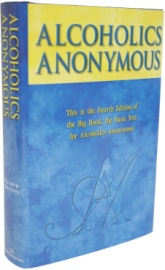 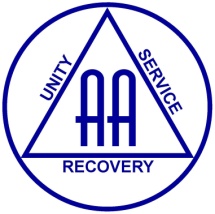 April 2024 Tradition 4 (long from). With respect to its own affairs, each A.A. group should be responsible to no other authority than its own conscience. But when its plans concern the welfare of neighboring groups also, those groups ought to be consulted. And no group, regional committee, or individual should ever take any action that might greatly affect A.A. as a whole without conferring with the Trustees of the General Service Board. On such issues our common welfare is paramount.Birthdays    April 4 – Trevor J- 9 years New Freedom    April 5- Boyd R 10 years- Sunrise Trail- Andrew is the speaker.        April 8- Bonnie Z 12 years- A Women’s Way    April 15- Kolee B 7 years- A Women’s Way    April 16- Rick W  35 years, Bill D 10 years Free Spirit    April 19- Andrew 25 years Sunrise Trail- Ron the speaker If you are interested in learning more about service here is a workshophappening: April 14@1pm-  Workshop: Service in Treatment	                         Speakers, Q&A	          Club 24 3 Dundas Street Dartmouth, NSRound-ups and AssembliesMay 18, 2024- Bridgewater MAY DAYHoly Trinity Anglican Parish Hall - Home of the Action Group 78 Alexandra Avenue Bridgewater, Nova ScotiaREGISTRATION STARTS AT 9:00 AM Meetings all day starting at 9:30 AM Guest Speaker 6:30 PM A.A., Al-Anon & Friends - $15.00 Alateen- $7.50 Price Includes Registration, Lunch, Supper and Fellowship Lunch and Supper provided (vegetarian option available) Coffee, Tea & Donuts free all day Pop & Water for sale 50/50 Draw Bridgewater Archives Display all day Contact Persons: Barb K-H 902-293-9803 Becky H 902-523-0040 Meet new friends for a great time and fellowshipFriday June 7 - Sunday June 9, 2024- Provincial Round upLouis Millet Community Complex 9489 Commercial St., New Minas, NS B4N 3E9$35 Registration Includes Coffee, Tea and a light lunch $35 Banquet includes a Pig Roast! with 3 sides Pre-registration for the event and/or banquet by e-transfer: aacontributions@gmail.com Question : the founder of aa Answer: billwilson The deadline for banquet tickets is May 1, 20242024 Nova Scotia Provincial Roundup Co-hosting this year’s Roundup are members of Districts 3 & 17 of Alcoholics Anonymous. We are welcoming all AA , and AlAnon members as well as their families to take part in this annual event. This year we are meeting at the Louis Millet Community Center in beautiful New Minas, NS located in the Annapolis Valley. The area is known worldwide for the amazing tides of The Bay of Fundy. Pre-registration Pre-registration is appreciated and encouraged! Send an e-transfer to aacontributions@gmail.com with your name and AA group. Use the security question (all lower case) the founder of aa and the answer billwilson (lower case no spacing). For anyone who would prefer to pay by cheque, mail to : S. Penny, 5235 Hwy 201, West Paradise NS B0S 1C0 and include “2024 Roundup” before May 31. The deadline for purchasing a pig-roast banquet dinner is May 1, 2024